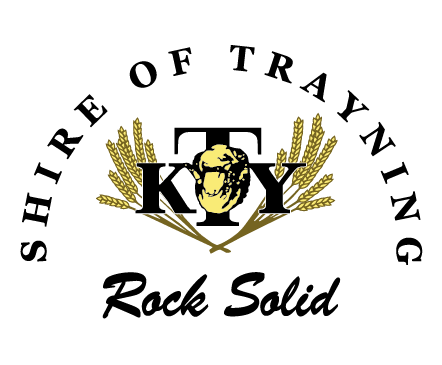 Councillor Conduct Complaints RegisterA Councillor commits a minor breach if he or she contravenes the Local Government Act (Rules of Conduct) Regulations 2007. In accordance with the Local Government Act 1995, a complaint of a minor breach is submitted to the Local Government Standards Panel for determination. Complaints relating to a council member committing a serious breach of the Local Government Act are forwarded to the Department of Local Government in accordance with section 5.114 of the Act.All complaints submitted are confidential. Details are only released if the Local Government Standards Panel determine a breach and release their findings and decision.The Councillor Conduct Complaints Register provides details of breaches related to the Local Government Act (Rules of Conduct) Regulations 2007 which the Local Government Standards Panel find has occurred and the actions taken.  The Councillor Conduct Complaints Register is published in the interest of accountability and transparency [s5.121]. Further information on the minor breach system can be found on the Department of Local Government, Sport and Cultural Industries website. Department of Local Government, Sport and Cultural Industries website.Councillor Conduct Complaints RegisterThere are currently no entires in accordance with section 5.114 of the LG Act.Date Elected MemberNameComplainant NameDescription of BreachAction Taken (by Panel)